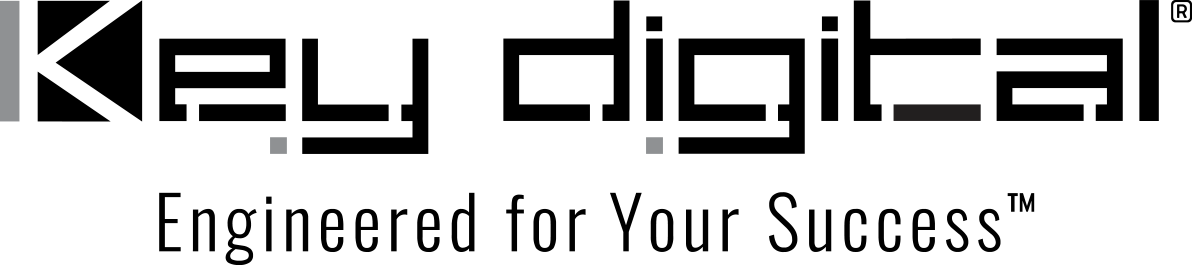 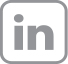 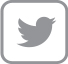 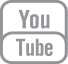 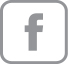 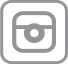 Contacts:Key DigitalMasha Lakhter, COO917.701.3238masha@keydigital.comClyne Media, Inc.Frank Wells, Senior Account Manager615.585.0597frank.wells@clynemedia.comKey Digital® introduces updated KD-WP8-2 8-button programmable wall plate keypad— The keypad offers ease of set-up and intuitive operation that belie the depth of its control capability and versatility —MOUNT VERNON, NY, February 13, 2023 – Key Digital®, an award-winning developer and manufacturer of leading-edge digital video processing and video signal distribution solutions, has updated its popular KD-WP8 keypad. The newly updated KD-WP8-2 is an eight-button web-UI-programmable IP control wall plate keypad that fits into a single-gang wall box and is PoE powered. “The KD-WP8-2 has a clean, unintimidating appearance and intuitive operation that belies the depth of its capabilities,” says DeWayne Rains, Key Digital VP of Sales. “With no-code programming, buttons can be set up for the user that let them choose a function or set-up with the touch of a button to trigger a background salvo of commands for source selection and configuration parameter management. The KD-WP8-2 delivers complete simplicity for the operator and the installer, with amazing sophistication – and it’s cost-effective.”The keypad can control any IP-networked Key Digital device. Control extends to third-party systems through the Compass Control® Pro protocol, user-friendly Open API support, or the WP8-2’s now integrated IR output and RS-232 port.  The KD-WP8-2 natively sends TCP and UDP commands in ASCII or HEX format for controlling IP-enabled devices, without the need for any additional hardware. Its now-native IR and RS-232 capability can be extended to control devices or additional IR and RS-232 devices may be controlled through integration with one or more of Key Digital’s family of master controllers, adding additional IR, RS-232 and voltage relay control functionality. The KD-WP8-2 is programmed by a simple web GUI walkthrough of network settings, button configuration, and event selection, with project import and export, which makes it easy to set up multiple control points or duplicate a system. By way of virtual event keypad access, programmed events are also accessible via web UI, free Windows PC KDMS™ Pro and iOS KD-App software.Button command stacking allows up to 10 commands on button press and release/repeat, for up to 20 events per button and 160 events total and a two-button press combo may be set to lock and unlock the keypad. Buttons can be programmed for various latching or momentary action modes and red or blue LED backlighting. Button cap icon sheets are provided, along with a template for custom printing.The Key Digital KD-WP8-2 is shipping from stock at an MSRP of $425. (USD).For more information: Key DigitalKey Digital KD-WP8-2…ends 372 wordsPhoto file 1: KD-WP8-2_Front-and-rear.jpgPhoto caption 1: Key Digital KD-WP8-2 eight-button, web-UI-programmable, IP control wall plate keypad that fits into a single-gang wall box and is PoE powered About Key Digital:Established in 1999, Key Digital® designs and engineers intuitive digital A/V connectivity and control solutions that embody excellence. Key Digital delivers reliable, superior-quality, easily-implemented, versatile, high-performance products for corporate, education, government, house-of-worship, bar & restaurant, digital signage and residential A/V applications.  Founded by innovator Mike Tsinberg, holder of over 40 digital video and HDTV patents, Key Digital designs and engineers its products in-house at its USA headquarters in Mount Vernon, New York. The result of meticulous research, development and testing, Key Digital products showcase the company’s extensive, unparalleled technical knowledge and expertise, as well as its market-driven approach, serving as a partner to consultants, designers, and system integration firms in the A/V industry. Key Digital works as its clients’ extended engineering team, developing customized solutions for specific applications. Key Digital is an lnfoComm, CEDIA, CES, and NAHB award-winning manufacturer. Key Digital, Engineered For Your Success™For more information, visit our webpage at www.keydigital.com. Follow Key Digital on social media: